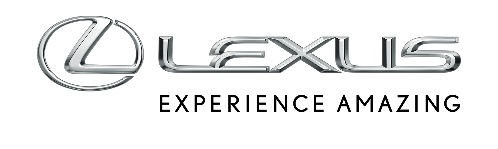 12 LIPCA 2024LEXUS LBX TO NAJLEPSZY KOMPAKTOWY HYBRYDOWY SUV W ECOCAR ELECTRIFIED TOP 50Lexus LBX wybrany najlepszym kompaktowym SUV-em z napędem hybrydowymMiejski crossover zajął także drugie miejsce w klasyfikacji generalnej EcoCar Electrified Top 50Nagrody w konkursie przyznawane są najlepszym hybrydom, hybrydom plug-in i samochodom elektrycznymTo kolejne wyróżnienie dla najmniejszego modelu w gamie LexusaNowy Lexus LBX został doskonale przyjęty na europejskim rynku. Miejski crossover z napędem hybrydowym zbiera doskonałe recenzje od dziennikarzy i branżowych ekspertów. Po tytule dla najlepszego samochodu roku magazynu „What Car?”, LBX otrzymał kolejne prestiżowe wyróżnienie. W cenionym brytyjskim plebiscycie i rankingu EcoCar Electrified Top 50 model zajął drugie miejsce w klasyfikacji generalnej z zaledwie punktem straty do zwycięzcy oraz triumfował w kategorii kompaktowych SUV-ów z napędem hybrydowym.„Lexus nigdy nie miał tak małego samochodu w swojej ofercie. Jesteśmy wielkimi fanami jego napędu hybrydowego. Wnętrze daje poczucie przebywania w aucie z wyższego segmentu, jest doskonale wykonane i świetnie wyposażone, jak na Lexusa przystało. Reputacja marki w kwestii napędów pozwala sądzić, że będzie to niezawodny model. Kompaktowe rozmiary, automatyczna skrzynia biegów i średnie zużycie paliwa na poziomie 4,5 l/100 km czynią z niego idealne miejskie auto, a opcjonalnie LBX może mieć napęd 4x4” – powiedział Iain Robertson, redaktor naczelny i wydawca magazynu „EcoCar”.Pierwsze miesiące obecności Lexusa LBX na rynku potwierdzają jego status jako przełomowego modelu. Klienci doceniają połączenie kompaktowych rozmiarów z charakterystyczną dla marki najwyższą jakością wykonania i najlepszej jakości materiałami, układem jezdnym dającym przyjemność z prowadzenia oraz ekonomicznym i niezawodnym napędem hybrydowym. LBX wyróżnia się w segmencie także ogromnymi możliwościami personalizacji swojego egzemplarza oraz kreatywną koncepcją wersji wyposażenia, które różnią się między sobą charakterem – od dynamicznego i sportowego po stylowy i elegancki.LBX ma za sobą także doskonały debiut na polskim rynku. Od marca, w niespełna cztery miesiące, zarejestrowano w naszym kraju już 946 egzemplarzy tego auta. To najlepszy wynik w segmencie B-SUV Premium, na którym auta innych producentów były dostępne przez pełne sześć miesięcy 2024 roku. W samym tylko czerwcu zarejestrowano 412 LBX-ów, czyli więcej od wszystkich konkurencyjnych modeli razem wziętych.